Profesionālo kvalifikāciju apliecinošā dokumenta sērija ____________ Nr._____________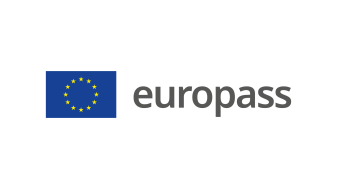 Pielikums profesionālo kvalifikāciju apliecinošam dokumentam(*) Latvija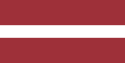 1. Profesionālo kvalifikāciju apliecinošā dokumenta nosaukums(1) Diploms par profesionālo vidējo izglītību Profesionālās kvalifikācijas apliecībaProfesionālā kvalifikācija: Tērpu izgatavošanas un stila speciālists(1) oriģinālvalodā2. Profesionālo kvalifikāciju apliecinošā dokumenta nosaukuma tulkojums(2) A diploma of vocational secondary education A vocational qualification certificateVocational qualification: Clothing production and style specialist(2) Ja nepieciešams. Šim tulkojumam nav juridiska statusa.3. Kompetenču raksturojumsTērpu izgatavošanas un stila speciālists izgatavo apģērbus, plāno un komplektē klienta tērpu garderobi, sadarbībā ar klientu izvēlas tērpu modeļus un izstrādā atsevišķu apģērbu dizainu. Atbilstoši izstrādātajam stilam un individuālajām auguma īpatnībām izgatavo šūtos izstrādājumus.Apguvis kompetences šādu profesionālo pienākumu un uzdevumu veikšanai:3.1. Komunikācija ar klientu:   iepazīt klienta personību un uzklausīt viņa vēlmes;   novērtēt klienta vizuālo tēlu (auguma īpatnības);   palīdz izvēlēties atbilstošu apģērba risinājumu;   veikt klienta auguma mērījumus;   sadarboties ar klientu tērpa radīšanas procesā;   informēt klientu par apģērbu kopšanu. 3.2. Apģērbu piegrieztnes konstruēšana un modelēšana, piegriešana:   veikt aprēķinus pamatpiegrieztnes izstrādei;   konstruēt pamatpiegriezti;   modelēt izstrādājuma pamatpiegrieztni;   izvietot lekālus vai piegrieztnes uz auduma;   piegriezt izstrādājumu. 3.3.Izstrādājuma šūšana:                      sagatavot darba vietu atbilstoši veicamajam darbam;   izvēlēties atbilstošu tehnoloģiju apģērba šūšanai;  izvēlēties atbilstošas iekārtas un veikt to tehnisko regulāciju;   sagatavot apģērbu laikošanai;   veikt apģērba laikošana;   veikt korekcijas pēc laikošanas;   veikt apģērba šūšanu;   veikt atsevišķu mezglu un detaļu apstrādi;   veikt gatavo apģērbu labošana;    veikt sīku tehnisku defektu novēršanu šūšanas iekārtām;   veikt šūšanu iekārtu tehnisko apkopi. 3.4.Higrotermiskā apstrāde:   izvēlēties audumam atbilstošo termisko apstrādi;   veikt starpoperāciju higrotermisko apstrādi;   veikt apģērba beigu higrotermisko apstrādi. 3.5.Pasūtījumu pieņemšana:   pieņemt pasūtījumus;   veikt saimnieciskās darbības uzskaiti (nodokļi, grāmatvedība utt.);   sastādīt darba izmaksu tāmi;   sadarboties ar citu profesiju pārstāvjiem (drēbnieks, dizainers, modes mākslinieks, lietišķās mākslas   amatnieks);    sadarboties ar citiem uzņēmumiem;   risināt darba konflikta situācijas. 3.6. Darba vietas organizēšana:   sakārtot darba dokumentāciju;   ievērot darba drošības instrukcijas;   sakārtot darba vietu sākot un beidzot darbu.Papildu kompetences:<<Aizpilda izglītības iestāde>>;...;...;...4. Nodarbinātības iespējas atbilstoši profesionālajai kvalifikācijai(3)Strādāt uzņēmumos, kas ražo apģērbus vai izpildīt individuālus pasūtījumus, kā pašnodarbināta persona vai individuālais komersants.(3) Ja iespējams5. Profesionālo kvalifikāciju apliecinošā dokumenta raksturojums5. Profesionālo kvalifikāciju apliecinošā dokumenta raksturojumsProfesionālo kvalifikāciju apliecinošo dokumentu izsniegušās iestādes nosaukums un statussValsts iestāde, kas nodrošina profesionālo kvalifikāciju apliecinošā dokumenta atzīšanu<<Dokumenta izsniedzēja pilns nosaukums, adrese, tālruņa Nr., tīmekļa vietnes adrese; elektroniskā pasta adrese. Izsniedzēja juridiskais statuss>>Latvijas Republikas Izglītības un zinātnes ministrija, tīmekļa vietne: www.izm.gov.lv Profesionālo kvalifikāciju apliecinošā dokumenta līmenis(valsts vai starptautisks)Vērtējumu skala/Vērtējums, kas apliecina prasību izpildiValsts atzīts dokuments, atbilst ceturtajam Latvijas kvalifikāciju ietvarstruktūras līmenim (4. LKI) un ceturtajam Eiropas kvalifikāciju ietvarstruktūras līmenim (4. EKI).Profesionālās kvalifikācijas eksāmenā saņemtais vērtējums ne zemāk par "viduvēji – 5"(vērtēšanā izmanto 10 ballu vērtējuma skalu).Pieejamība nākamajam izglītības līmenimStarptautiskie līgumi vai vienošanāsDiploms par profesionālo vidējo izglītību dod iespēju turpināt izglītību 5. LKI/5. EKI vai 6.LKI/ 6.EKI līmenī.<<Ja attiecināms. Aizpilda izglītības iestāde, gadījumā, ja noslēgtie starptautiskie līgumi vai vienošanās paredz papildu sertifikātu izsniegšanu. Ja nav attiecināms, komentāru dzēst>Juridiskais pamatsJuridiskais pamatsProfesionālās izglītības likums (6. pants).Profesionālās izglītības likums (6. pants).6. Profesionālo kvalifikāciju apliecinošā dokumenta iegūšanas veids6. Profesionālo kvalifikāciju apliecinošā dokumenta iegūšanas veids6. Profesionālo kvalifikāciju apliecinošā dokumenta iegūšanas veids6. Profesionālo kvalifikāciju apliecinošā dokumenta iegūšanas veids Formālā izglītība: Klātiene Klātiene (darba vidē balstītas mācības) Neklātiene Formālā izglītība: Klātiene Klātiene (darba vidē balstītas mācības) Neklātiene Ārpus formālās izglītības sistēmas apgūtā izglītība Ārpus formālās izglītības sistēmas apgūtā izglītībaKopējais mācību ilgums** (stundas/gadi) _______________Kopējais mācību ilgums** (stundas/gadi) _______________Kopējais mācību ilgums** (stundas/gadi) _______________Kopējais mācību ilgums** (stundas/gadi) _______________A: Iegūtās profesionālās izglītības aprakstsB: Procentos no visas (100%) programmas B: Procentos no visas (100%) programmas C: Ilgums (stundas/nedēļas)Izglītības programmas daļa, kas apgūta izglītības iestādē<<Ieraksta izglītības programmas apjomu (%), kas apgūts izglītības iestādes mācību telpās>><<Ieraksta izglītības programmas apjomu (%), kas apgūts izglītības iestādes mācību telpās>><<Ieraksta izglītības programmas apjomu (stundās vai mācību nedēļās), kas apgūts izglītības iestādes mācību telpās>>Izglītības programmas daļa, kas apgūta praksē darba vietā, t.sk. darba vidē balstītās mācībās<<Ieraksta izglītības programmas apjomu (%), kas apgūts ārpus izglītības iestādes mācību telpām,t.i. praktiskās mācības uzņēmumā/-os, mācību praksē darba vietā, darba vidē balstītas mācības>><<Ieraksta izglītības programmas apjomu (%), kas apgūts ārpus izglītības iestādes mācību telpām,t.i. praktiskās mācības uzņēmumā/-os, mācību praksē darba vietā, darba vidē balstītas mācības>><<Ieraksta izglītības programmas apjomu (stundās vai mācību nedēļās), kas apgūts ārpus izglītības iestādes mācību telpām,t.i. praktiskās mācības uzņēmumā/-os, mācību praksē darba vietā, darba vidē balstītas>>**Attiecināms uz formālajā ceļā iegūto izglītību.Papildu informācija pieejama:www.izm.gov.lv https://registri.visc.gov.lv/profizglitiba/nks_stand_saraksts_mk_not_626.shtmlNacionālais informācijas centrs:Latvijas Nacionālais Europass centrs, http://www.europass.lv/ **Attiecināms uz formālajā ceļā iegūto izglītību.Papildu informācija pieejama:www.izm.gov.lv https://registri.visc.gov.lv/profizglitiba/nks_stand_saraksts_mk_not_626.shtmlNacionālais informācijas centrs:Latvijas Nacionālais Europass centrs, http://www.europass.lv/ **Attiecināms uz formālajā ceļā iegūto izglītību.Papildu informācija pieejama:www.izm.gov.lv https://registri.visc.gov.lv/profizglitiba/nks_stand_saraksts_mk_not_626.shtmlNacionālais informācijas centrs:Latvijas Nacionālais Europass centrs, http://www.europass.lv/ **Attiecināms uz formālajā ceļā iegūto izglītību.Papildu informācija pieejama:www.izm.gov.lv https://registri.visc.gov.lv/profizglitiba/nks_stand_saraksts_mk_not_626.shtmlNacionālais informācijas centrs:Latvijas Nacionālais Europass centrs, http://www.europass.lv/ 